8.45 9.309.30 – 10.0010.00 – 10.4510.45 11.0011.00 – 11.4511.45 – 12.2512.25 12.551:00 1.301.30 1.351.35 –  2.201.35 –  2.202.20 –  3.002.20 –  3.003.00 3.30MH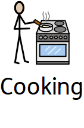 MHFB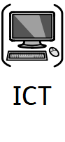 FBGB FB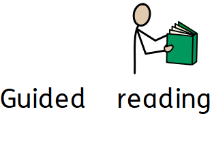 GB FBGB FBGB FBFB        FB        MHMHGB FBGB FBGB FBGB FBBK                                                     MH FB 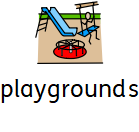 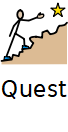 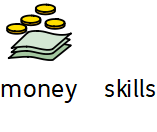 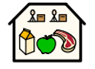 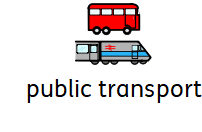 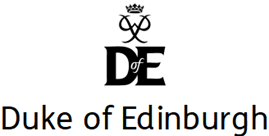                                                     &BK                                                     MH FB                                                     &BK                                                     MH FB                                                     &BK                                                     MH FB                                                     &BK                                                     MH FB                                                     &GB  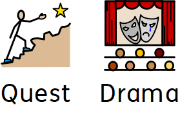 GB  GB  FB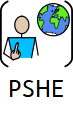 BK                                                     MH FB                                                     &BK                                                     MH FB                                                     &BK                                                     MH FB                                                     &BK                                                     MH FB                                                     &BK                                                     MH FB                                                     &FBFBFBGB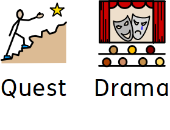 MH  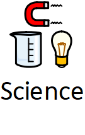 MH  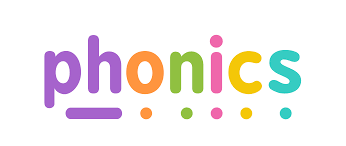 FB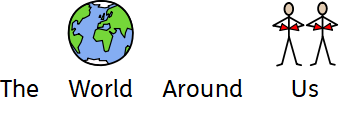 DC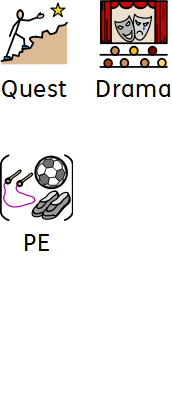 DCDCDCFBFBMHDCDCDCDCFB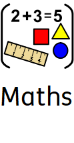 FB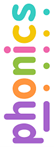 GB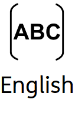 KL (terms 1,3,5) 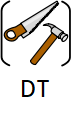 KL (terms 1,3,5) KL (terms 1,3,5) KL (terms 1,3,5) GBGBFB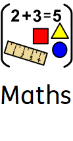 VD (terms 2,4,6)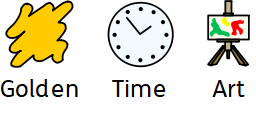 VD (terms 2,4,6)VD (terms 2,4,6)VD (terms 2,4,6)BH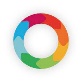 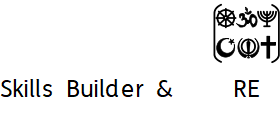 BHFB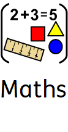 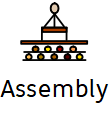 BH FB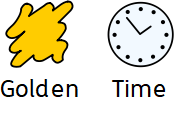 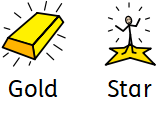 BH FBBH FBFB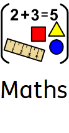 FBBHBH FBBH FBBH FB